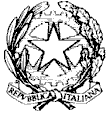 MINISTERO  DELL’ ISTRUZIONE, DELL’UNIVERSITA’, DELLA RICERCAUFFICIO SCOLASTICO REGIONALE PER IL LAZIOLiceo Scientifico TALETEVia Gabriele Camozzi, 2 00195 ROMA (RM)Roma, 16.12.2019Ai docentiAgli alunniAi GenitoriAlla DSGA Sig.ra P. LeoniAl personale ATAAl sito webCIRCOLARE n. 251Oggetto: integrazione circolare assemblea d’istituto – concerto ed iniziativa di beneficenzaAd integrazione della Circolare n. 248, su richiesta dei Rappresentanti degli studenti si precisa che al termine dell’Assemblea d’Istituto (alle 10.15 circa) inizierà una festa-concerto, con la partecipazione di gruppi musicali studenteschi del nostro e di altri Istituti. 	Durante il concerto saranno distribuiti cibi e bevande,  e  raccolti fondi da devolvere in beneficenza. Il concerto durerà fino alle 12.30 circa. 	Si intendono confermate tutte le modalità organizzative descritte nella Circolare n. 248. 	   	      					     Il Dirigente scolastico                                                                                       Prof. Alberto Cataneo                                                                                        (Firma autografa sostituita a mezzo stampa                                                                                           ai sensi dell’at. 3 comma 2 del d.lgs. n. 39/1993)